Nomor 		:Un.03/KS.01.7/402/2015					30 Januari 2015Lampiran 	: 1 (satu) bendelPerihal 		: Permintaan Informasi Harga Jasa						Kepada Yth. ............................................................................................di‘- T e m p a t – Dengan hormat,Sehubungan rencana realisasi pelaksanaan pekerjaan Sewa Kendaraan 2015 UIN Maulana Malik Ibrahim Malang, bersama ini kami bermaksud agar perusahaan saudara memberikan informasi tentang harga jasa sesuai dengan Rencana Anggaran Biaya (RAB) yang kami lampirkan dalam surat ini untuk data dukung survay pembuatan HPS (Harga Perkiraan Sendiri) Lelang Sewa Kendaraan 2015.Kami harap Informasi Harga Jasa dapat kami terima paling lambat pada :Hari /tanggal 		: Kamis, 05 Februari 2015 Pukul			: 15.00 WIBTempat 		: Unit Layanan Pengadaan Lantai II Gedung Rektorat UIN Maliki Malang Jl. Gajayana 50 Malang (0341) 570886Adapun informasi harga tersebut bisa dikirim ke kantor ULP, di fax di no (0341) 570886 dan/atau via e-mail ke : ulp@uin-malang.ac.id atau ulp_uinmalang@kemenag.go.id. Soft file bisa di download di www.ulp.uin-malang.ac.id.Demikian atas perhatian dan kerjasamanya yang baik, kami sampaikan terima kasih.Pejabat Pembuat Komitmen,Dr. H. Sugeng Listyo Prabowo, M.PdNIP 19690526 200003 1 003Pekerjaan 		 : Sewa Kendaraan 2015Lokasi				: UIN Maulana Malik Ibrahim MalangTahun Anggaran 	: 2015SPESIFIKASI TEKNIS PENGADAAN SEWA KENDARAANUIN MAULANA MALIK IBRAHIM MALANG TAHUN 2015Fasilitas Kendaraan Wajib Mempunyai Standart:Dongkrak, tuas, dan gagangnya;Tools kit standard;Karpet (sesuai standard ATPM);AC Double Blouwer;Ban Cadangan;Kotak obat;Segitiga pengaman;Kaca film (setara V-Kool);Velg Racing;Car Audio.Syarat-syarat teknis lain :Kendaraan harus selalu dalam keadaan prima dan ready to use (siap untuk digunakan) dengan aman dan nyaman;Emergency Service(Keadaan darurat service) selama 24 jam;Service (pelayanan) ke Kantor apabila pihak UIN Maulana Malik Ibrahim Malang tidak mempunyai waktu untuk melakukan service kendaraan yang disewa, sedangkan kendaraan sudah jatuh tempo untuk dilakukan service;Kendaraan pengganti yang setara atau dengan jenis yang lebih tinggi apabila kendaraan yang disewa dalam keadaan rusak dan tidak dapat dipergunakan lagi;Kendaraan derek apabila kendaraan yang disewa mogok di jalan;Asuransi All Risk, termasuk asuransi kepada pihak ketiga;Perawatan kendaraan	setiap	5.000 Km./service berkala ditanggung oleh penyedia jasa.NB : Harga sudah termasuk pajakPejabat Pembuat Komitmen,Dr. H. Sugeng Listyo Prabowo, M.PdNIP 19690526 200003 1 003KEMENTERIAN AGAMA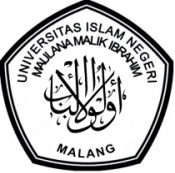 UNIVERSITAS ISLAM NEGERI MAULANA MALIK IBRAHIM MALANGJl. Gajayana No. 50 Malang 65144, Telp. (0341) 551354, Fax. (0341) 572533 Website : www.uin-malang.ac.id E-mail : info@uin-malang.ac.idLampiran Surat Permintaan Informasi Harga JasaSurat Permintaan Informasi Harga JasaNomor:Un.03/KS.01.7/402/2015Tanggal :30 Januari 2015No.Jenis
KendaraanTahunVolumeKeteranganToyota Inova 2.5 M/TMinmal tahun 20118 unitSeri G. : AC Double Blower, DVD, VR Racing, PW, PS, Remote, EM, Asuransi All Risk, Kit, service berkala.